      APRIL 5, 2021      BCC MEETING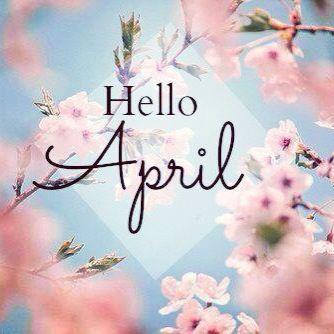 Agenda….noon to 1:30pm on Zoom….link on website Welcome/Call to Order …JanetInvocation… Pledge to the Flag….DorisInspirational….DorisTreasurer Report…SandyMinutes…JasonElection of Officers … Brenda Burroughs to read the proposed slate, take nominations from the floor, vote.Government Reports…  Congressman Adam Schiff…Mary Hovagimian	County Supervisor, Kathryn Barger…Jason Maruca	Senator Anthony Portantino…Arda Tschakian	Assemblymember  Laura Friedman … Alondra LopezCamperships…Janet   Applications and donor letters are on facebook/on website/at BUSD front desk…share with everyone please, since we screen every family individually for financial eligibility! Share Spring Camp information and link to FON plays by campers. Announcements….All (3 minutes each…using an egg timer).Speakers….  Brianna Krejsa and Patricia Molinar of Burbank Parks and Recreation to talk about upcoming programs, PASS, and Summer Camps. Adjourn to May 3, 2021 meeting and Installation of Officers by Mayor Bob Frutos~~~~~~~~~~~~~~~~~~~~~~~~~~Any member with an announcement to share on the eblast and website, please send it to us at email address before April 20th. Happy to include information  website burbankcc.org         email  bcc.campers@gmail.com  phone 818-216-9377        MARCH 1, 2021      BCC GENERAL MEETING MINUTES  (zoom)Welcome/Call to Order … Janet (official start 12:05pm)Invocation… Janet Diel {Flag presented by Sandy}Pledge to the Flag … JanetInspirational… Janet … Doris poem on finding good in life.Birthday Song … all members encouraged to sing and help blow out candles {Picture and video presented}Treasurer Report Sandy Thompson                                                                                                                                         WF Beginning Balance  $23,735.51  Income $1,149.00, Expenses $29.93, ending balance $24,854.81                     WF Savings Acct. $10,071.01                                                                                                                                                             GAIN Beg. Balance $9,281.47, income $22.22, ending balance $9,303.69.                                                                                          Total assets, $44,234.28                   No questions, so Treasurer’s report will be filed for audit.Minutes presented by Jason Diel, were accepted as presentedNominating Committee report…On behalf of committee…Brenda Burroughs (chair), Tamala Takahashi, Dave Engels, Louise Paziak, and Helen Vincent, the following slate was read:President, MaryAnne Been    Vice President, Geraldine Walters     Recording Secretary, Louise Paziak         Treasurer, Sandy Thompson  Auditor, Teresa Marasek     Parliamentarian, Jennifer Tripet   Historian, Hilde Garcia   the office of Corresponding Secretary is open          Election will be at the April 5th meeting and nominations may be taken from the floor at that time. Thanks to the nominating committee for their diligence.Camperships…Janet   Applications and donor letters are on facebook/on website/at BUSD front desk…share with everyone please, since we screen every family individually for financial eligibility! They are available in English, Spanish and Armenian. We have asked BUSD to place the link to website on their cover page for BUSD website, and distribute to all children in BUSD.Government Reports…  County Supervisor, Kathryn Barger…Jason Maruca
1. Some school districts are planning to open their schools    2.Vaccine ramp up available is increasing as the producer makes more and more types of vaccine are okayed was at 2 million doses in February, will double to 4 million by end of March and add mobile vaccination teams.  3. VaccinateLACounty.com   4. Co-hosting townhall events tomorrow March 2nd with Assembly member Laura Friedman and on March 24th with Senator Portantino. 	Senator Anthony Portantino…Arda Tschakian
Feb 23rd hard ship financial relief aid act and SB 2.1B aid to business in need due to COVID-19 epidemic. New bill on training of peace officers to train them up for the new needs of the modern communities. He presented 20 bills this session for the state. Change over of big box stores that have been abandoned are going to be fiscally helped to encourage business development.  Joint Town Hall with Supervisor Kathryn Barger on March 24th at 4pm. They will discuss vaccines, pediatric health, and tenant relief for Covid victims. Guest speakers from USC Verdugo Hills and LA County Consumer and Business Affairs. Go to https://sd25.senate.ca.gov/covid-19-townahll-vaccine-and-housingtenant-relief. Questions, call 818-409-0400.	Assembly Member  Laura Friedman … Alondra Lopez
Tomorrow, March 2nd at 6pm Assembly member Friedman will be hosting a COVID-19 Vaccine Distribution Town Hall with LA County Supervisor Kathryn Barger.   Here is the link for more information:  https://a43.asmdc.org/event/20210302-covid-19-vaccine-distribution-town-hall If you have any questions, please call our office at (818) 558-3043  Thank you!Announcements….All (3 minutes each…using an egg timer).	Teresa Marasek, Burbank Council PTA…sponsoring free youth mental health first aid courses. Many experiencing mental health crisis assistance. Risk factors and warning signs, and how to help, where to go for help. 2/3hour sessions for 6 hour course.  Designed for adults  Dates for PTA Youth Mental Health First Aid Courses 3/27, 3/31 9am - 1:30pm 4/6, 4/10 9am - 1:30pm 5/10, 5/15 9am - 1:30pmSusie Avetisyan - Burbank Public Library to Everyone:  
https://burbanklibrary.org/events/mental-health-uncertain-times, Burbank Library….curbside service available but hours have been changed.  Call or go to website for information…  Go to burbanklibrary.org, or through Burbankca.gov to the libraries for more details. Newsletter has programs and information for mental health awareness.Sharron McMillan, BACOD… Burbank Advisory Council on Disabilities is meeting regularly on zoom to discuss community needs, accessibility, and advocate a plan for a community workshop to address needs during emergencies. All are welcome.  Email bacod16@gmail.com for details and zoom link to April 22nd meeting at 1:30pm online. Gloria Salas, Zonta… contact  info@zontaburbank.org They are collecting toiletries on March 7th from 12-3pm at First Christian Church. Please come and donate what you can to help adult victims of domestic violence who have fled without even basic needs. They will be collecting all thru March. Sandy Thompson, Burbank BPW…Mar 16th  at 6pm on zoom will be meeting highlighting speaker pathologist  from USC Keck Verdugo Hills at 6pm to discuss Covid issues and vaccinations. Contact sandy at Oscarthom@yahoo.com for link information. Family Promise…Shake Rattle and Roll at the Bowl, April 10th 7th annual gala.  Impact Honoree is Charles Cusumano, and Hands and Hearts Honorees are Laurie and Patrick Patterson. Contact  Albert@familypromiseverdugos.org, or Jessa@familypromiseverdugos.org for tickets and more info.Margo Rowder, PFLAG… meetings on zoom second Monday, Feb. 8th. Free…come and enjoy. Zoom link is available contact margorowder@gmail.com  (2 children from BUSD will attend the Brave Trails Leadership Camp this Summer).Raha Arnold, Burbank Housing Corporation sent info…Burbankhousingcorp.org accepting moderate income family applications through March 12th.  https://burbankhousingcorp.org/2021wlupdate/Speaker…..Assistant City Manager, Judie Wilke spoke on many issues involving City of Burbank. Her report is attached since it had 11pages of detailed reporting for all to share. Thank you Judie! Meeting was adjourned at 1:11pm    Thanks to all for attending.   Jason Diel,  Recording SecretaryBURBANK COORDINATING COUNCILBURBANK COORDINATING COUNCILBURBANK COORDINATING COUNCILBURBANK COORDINATING COUNCILBURBANK COORDINATING COUNCILBURBANK COORDINATING COUNCILTREASURER REPORTTREASURER REPORTTREASURER REPORTTREASURER REPORTTREASURER REPORTTREASURER REPORTApril 5, 2021April 5, 2021April 5, 2021April 5, 2021April 5, 2021April 5, 2021WELLS FARGOBeginning Balance $     24,854.58 INCOMEDonations $                -   Total Income $                -    $     24,854.58 EXPENSESWebsite $         14.98 Masks and plastic bags $         40.73 Move Storage Unit $       281.58 Total Expenses $       337.29 Ending Balance $     24,517.29 Savings Account $     10,071.17 GAINBeginning Balance $        9,303.69 INCOMEAmazon $                -   Total Income $                -    $        9,303.69 EXPENSESCamps $   4,400.00 Total Expenses $   4,400.00 Ending Balance $        4,903.69 Savings Account $                5.00 TOTAL CHECKING ACCOUNTS $     29,420.98 SAVINGS ACCOUNTS $     10,076.17 TOTAL ASSESTS $     39,497.15 